MINISTÉRIO DA EDUCAÇÃO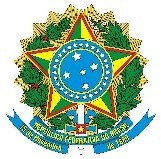 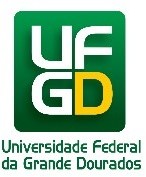 FUNDAÇÃO UNIVERSIDADE FEDERAL DA GRANDE DOURADOS FACULDADE DE EDUCAÇÃO A DISTÂNCIA – EaD/UFGDREQUERIMENTO DE DECLARAÇÃO DE ATUAÇÃO NA UAB/EaD  - ENVIAR EM FORMATO PDF. Para: formacaocontinuadaead@ufgd.edu.br		(Prazo de até 3 dias úteis a partir do recebimento da solicitação)Nome completo:CPF: Assinale a(s) modalidade(s) de bolsa(s) nas quais foi vinculado(a):(   ) Coordenador de curso(   ) Coordenador de tutoria(   ) Coordenador geral UAB(   ) Coordenador adjunto UAB(   ) Professor formador(   ) Professor pesquisador(   ) Professor conteudista(   ) Tutor a distância(   ) Tutor presencial  	(   ) Outros. Especificar:  	Obs.: Na declaração de atuação constará a modalidade de bolsa, o curso, a instituição, o período de atuação em meses e a cidade de atuação. 